В целях установления правовых гарантий социальной защиты детей войны в Российской Федерации для создания условий, обеспечивающих детям войны достойную жизнь, активную деятельность, почет и уважение общества, руководствуясь статьей 23 Устава Ужурского района, Ужурский районный Совет депутатов РЕШИЛ:Поддержать внесенный на рассмотрение Государственной Думы Российской Федерации проект Федерального закона № 493165-6 «О детях войны». Председатель Ужурского районногоСовета депутатов, глава района                                                    Г.Н. КузнецоваПодписано:г. Ужур, 22.05.2014, № 48-327р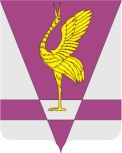 РОССИЙСКАЯ ФЕДЕРАЦИЯКРАСНОЯРСКИЙ КРАЙУЖУРСКИЙ РАЙОННЫЙ СОВЕТДЕПУТАТОВРЕШЕНИЕРОССИЙСКАЯ ФЕДЕРАЦИЯКРАСНОЯРСКИЙ КРАЙУЖУРСКИЙ РАЙОННЫЙ СОВЕТДЕПУТАТОВРЕШЕНИЕРОССИЙСКАЯ ФЕДЕРАЦИЯКРАСНОЯРСКИЙ КРАЙУЖУРСКИЙ РАЙОННЫЙ СОВЕТДЕПУТАТОВРЕШЕНИЕ20.05.2014 г. Ужур№ 48-327рО поддержке проекта федерального закона№ 493165-6 «О детях войны»О поддержке проекта федерального закона№ 493165-6 «О детях войны»О поддержке проекта федерального закона№ 493165-6 «О детях войны»